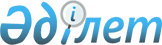 Көпарналы хабар таратуда таралуына байланысты міндетті теле-, радиоарналардың санын бекіту туралы
					
			Күшін жойған
			
			
		
					Қазақстан Республикасы Мәдениет және ақпарат министрінің 2012 жылғы 6 желтоқсандағы № 203 Бұйрығы. Қазақстан Республикасының Әділет министрлігінде 2012 жылы 10 желтоқсанда № 8178 тіркелді. Күші жойылды - Қазақстан Республикасы Ақпарат және коммуникациялар министрінің 2016 жылғы 11 шілдедегі № 34 бұйрығымен      Ескерту. Күші жойылды - ҚР Ақпарат және коммуникациялар министрінің 11.07.2016 № 34 (алғашқы ресми жарияланған күнінен бастап қолданысқа енгізіледі) бұйрығымен.      Баспасөз-релиз

      2012 жылғы 18 қаңтардағы Қазақстан Республикасының «Телерадио хабарларын тарату туралы» Заңы 7-бабының 19) тармақшасына және Телерадио хабарларын таратуды дамыту мәселелері жөніндегі комиссияның 2012 жылғы 2 қарашадағы № 2 ұсыныстарын ескере отырып, БҰЙЫРАМЫН:



      1. 14 (он төрт) көпарналы хабар таратуда таратылуына байланысты міндетті теле-, радиоарналар айқындалсын.



      2. Қазақстан Республикасының Мәдениет және ақпарат министрлігінің Ақпарат және мұрағат комитеті:



      1) Қазақстан Республикасының Әділет министрлігінде осы бұйрықты мемлекеттік тіркеуді;



      2) осы бұйрықты белгіленген тәртіппен ресми жариялауды;



      3) осы бұйрықты Қазақстан Республикасы Мәдениет және ақпарат министрлігінің интернет-ресурсында орналастыруды қамтамасыз етсін.



      3. Осы бұйрықтың орындалуын бақылау Қазақстан Республикасы Мәдениет және ақпарат вице-министрі А.О. Қырықбаевқа жүктелсін.



      4. Осы бұйрық оның алғашқы ресми жарияланған күнінен бастап күшіне енеді.      Министр                                    Д. Мыңбай
					© 2012. Қазақстан Республикасы Әділет министрлігінің «Қазақстан Республикасының Заңнама және құқықтық ақпарат институты» ШЖҚ РМК
				